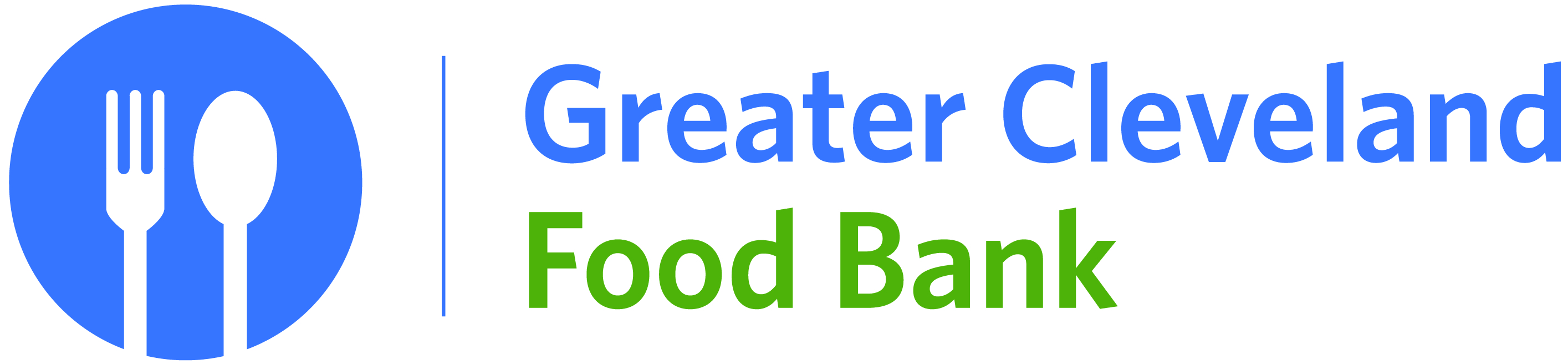 For Immediate Release Contact: Karen Pozna, Director of Corporate and Public Relations, 216-738-2132 
News Advisory Legislators Pitch In and Help Out at the Food BankLegislators showed their holiday spirit by helping distribute fresh produce to clients at the Greater Cleveland Food Bank on Dec. 18. This special mass produce distribution happens once a month at the Food Bank. Last month, more than 500 people attended the distribution at the Food Bank.The need for food continues to increase this holiday season. As we prepare for the holidays, the Greater Cleveland Food Bank continues to see an increase in service to those in need. Cuyahoga County had the highest number of residents in the state in 2012 who are “food insecure” – meaning they experienced limited or uncertain availability of adequate and safe foods. Cuyahoga County also had the highest number of children in the state who are “food insecure”– 64,800.            Among the volunteers were State Senator Capri Cafaro; State Representatives Marlene Anielski, Bill Patmon and Nickie Antonio; Mayor of Solon Susan Drucker; Cuyahoga County Councilmen Jack Schron, Pernel Jones, Jr., Anthony Hairston and Councilman Mike Polensek and  as well as staff people from the offices of other key legislators.About 23 percent of the food the Food Bank distributes comes from the federal government and another 16 percent from the State of Ohio.